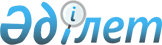 О переименовании улицы села Крупское Лесного сельского округа Железинского районаРешение акима Лесного сельского округа Железинского района Павлодарской области от 30 января 2017 года № 01. Зарегистрировано Департаментом юстиции Павлодарской области 24 февраля 2017 года № 5391      В соответствии с пунктом 2 статьи 35 Закона Республики Казахстан от 23 января 2001 года "О местном государственном управлении и самоуправлении в Республике Казахстан", подпунктом 4) статьи 14 Закона Республики Казахстан от 8 декабря 1993 года "Об административно-территориальном устройстве Республики Казахстан", учитывая мнение жителей села Крупское Лесного сельского округа и на основании заключения областной ономастической комиссии от 21 ноября 2016 года аким Лесного сельского округа РЕШИЛ:

      1. Переименовать улицу "Крупская" на улицу "Астана" в селе Крупское Лесного сельского округа Железинского района.

      2. Контроль за исполнением данного решения оставляю за собой.

      3. Настоящее решение вводится в действие по истечении десяти календарных дней после дня его первого официального опубликования.


					© 2012. РГП на ПХВ «Институт законодательства и правовой информации Республики Казахстан» Министерства юстиции Республики Казахстан
				
      Аким сельского округа

Т. Шайков
